Grupa „Biedronki”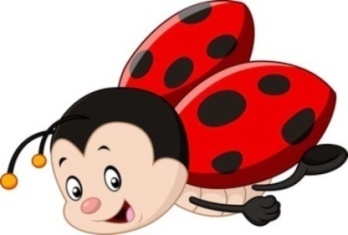 Luty, tydzień II            Temat tygodnia: Mali badaczeCele/ umiejętności dzieci:- wylepianie plasteliną dowolnej, poznanej litery – utrwalenie litery, rozwijanie   sprawności manualnych, poznanie litery f, F ,- dzielenie wyrazu na sylaby, przeliczanie sylab – ćwiczenia w analizie    sylabowej wyrazów. - rozwijanie logicznego myślenia, kształtowanie postawy badawczej-   prowadzenie eksperymentów z powietrzem, - ćwiczenia w regulowaniu wdechu i wydechu poprzez ćwiczenia oddechowe, - kształtowanie orientacji przestrzennej, ćwiczenie koordynacji ruchów poprzez  ćwiczenia typu: chodzenie stopa za stopą, skoki obunóż zgodnie z instrukcją:  w prawo, w lewo, do przodu, do tyłu,- rozwijanie umiejętności wyrażania poprzez minę różnych emocji-  improwizacje ruchowe do piosenki np.: Zostanę klaunem 	Klaunem w cyrku jest mój tata, 	na arenie pięknie gra.	Śmiech potrafi wyczarować: 	chi, chi, chi i cha, cha, cha! 		Choć się wcale nie odzywa,		 śmieszy widzów aż do łez.		Miło sprawiać innym radość,		 klaunem więc zostanę też.x2	Przed lusterkiem robię miny, 	w dużych butach ćwiczę krok.	Może w cyrku razem z tatą 	wystąpimy już za rok.		Wielki nos czerwony przypnę, 		kolorowy włożę strój.		Wśród okrzyków i oklasków 		pokażemy program swój.x2